Никитин Олег Валерьевич 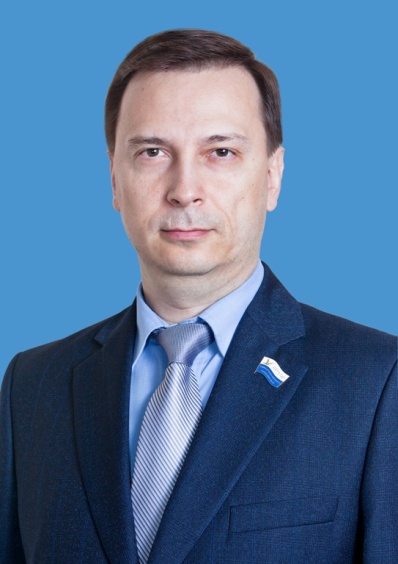 Депутат  Таймырского Долгано-Ненецкого районного Совета депутатов Избирательное объединение “Красноярское региональное отделение Всероссийской политической партии “ЕДИНАЯ РОССИЯ”Кем выдвинут: «Единая Россия»Год и место рождения: 01 января 1969 года с. Еткуль, Челябинской области Образование:  высшее, Челябинский государственный  технический университет, инженер-электрик Входит в состав комиссий:- по развитию местного самоуправления,  межмуниципальной и региональной политикеТрудовая деятельность:  - 1993 - электромонтер по ремонту аппаратуры РЗиА  6-ого разряда ПТЭС г. Дудинка ПО «Норильскэнерго»;- 1994 - диспетчер ПТЭС г.Дудинки ПО «Норильскэнерго»;- 2001 - начальник производственно-диспетчерской службы ПТЭС г.Дудинки ПО «Норильскэнерго»;2003 -  главный инженер ПТЭС г. Дудинки ПО «Норильскэнерго»;2009  -  настоящее время - директор ПТЭС г. Дудинка ОАО «НТЭК»Общественно-политическая жизнь: член партии «Единая Россия»Награды, звания: - кадровый работник ОАО «НТЭК»;- почетная грамота Министерства промышленности и энергетики РФ;- ветеран труда ОАО «НТЭК»